寄附いただきました、企業・団体様一覧(6月度)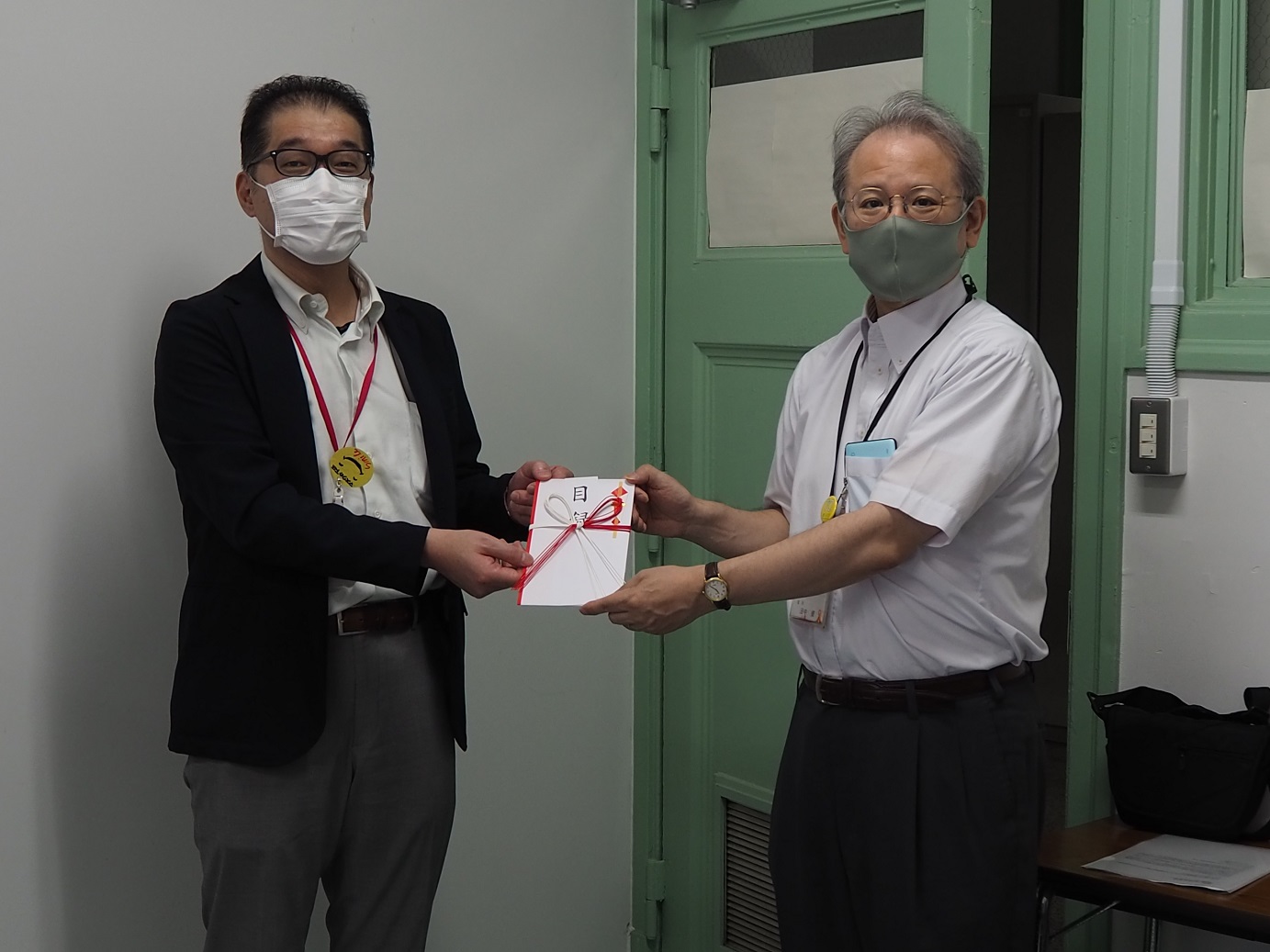 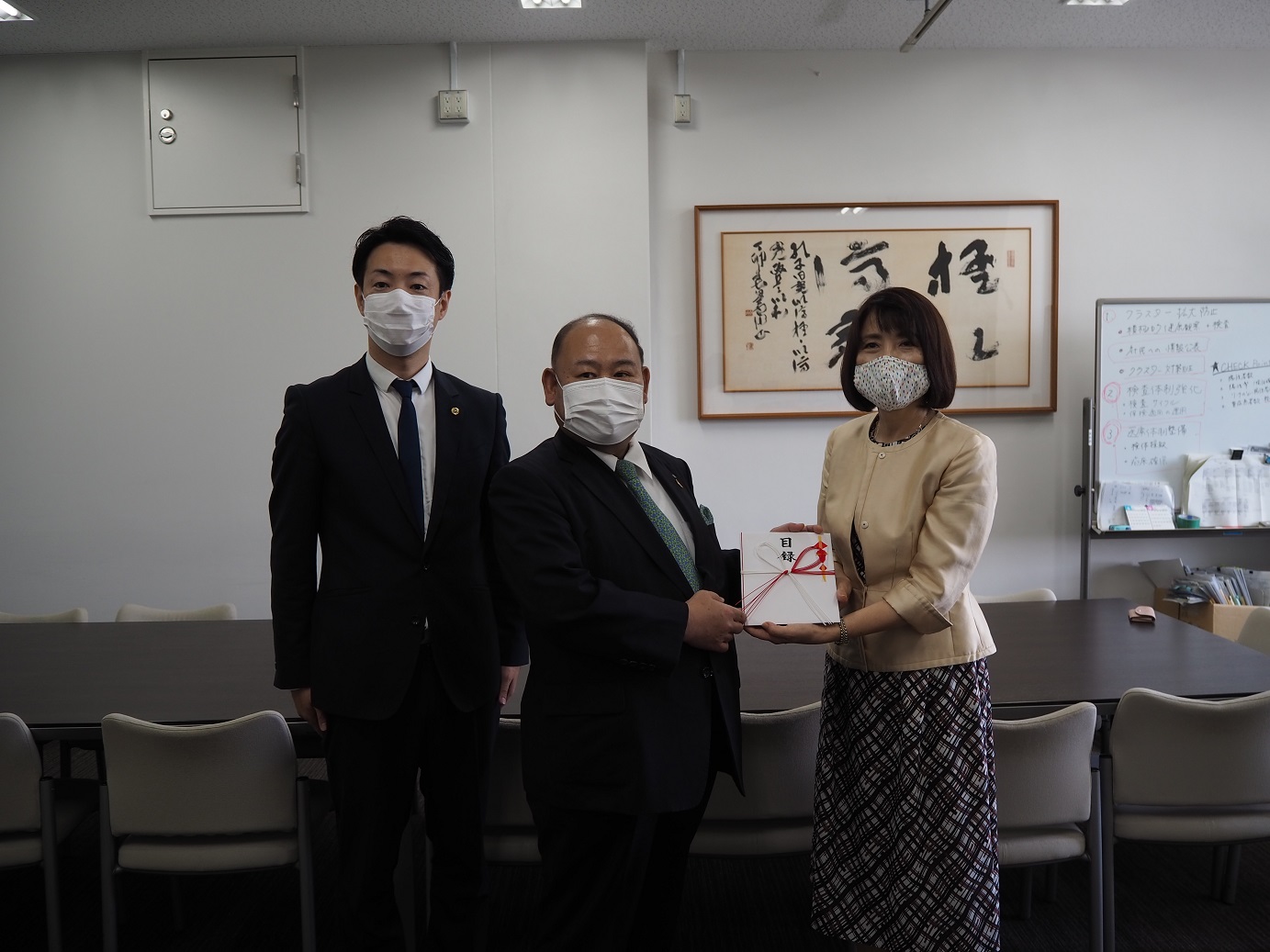 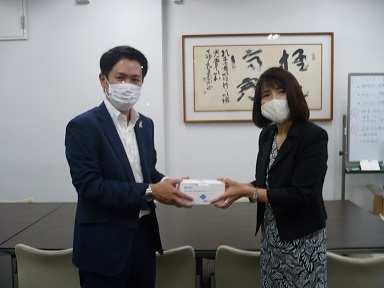 寄附日企業・団体名寄附頂いた物資6月30日株式会社ヴァーチェN95マスク6月29日平松工業株式会社サージカルマスク6月29日株式会社三和サージカルマスク6月26日株式会社伸明消毒液6月23日青年会議所　大阪不動産クラブ防護服6月19日原田産業株式会社消毒用エタノール
サージカルマスク6月15日スタイレム株式会社防護服6月15日株式会社ダイエーN95マスク6月15日有限会社イントゥコーポレーションサージカルマスク6月12日シンコー株式会社フェイスシールド6月11日株式会社ハート careフェイスシールド6月11日株式会社日本自動調節器製作所N95マスク6月11日湖北省人民政府サージカルマスク6月9日株式会社フリーデン都市開発ハンドジェル6月9日神戸製薬株式会社マスク6月8日Tycoon Group Holdings Limitedサージカルマスク6月5日住友商事マシネックス株式会社N95マスク6月5日株式会社リーディスフェイスシールド　他6月3日積水化学工業株式会社防護服6月1日有限会社快眠ハウス　リラフェイスシールド6月1日株式会社LIHIT LAB.　フェイスシールド6月1日住友電工電子ワイヤー株式会社N95マスク　他